IL FORTE ASD                                                                                                             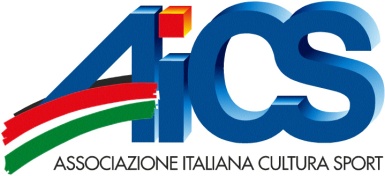 VIA Desman 57 aZianigo Ve                                                                      MIRANO li 07/09/201630030 VENEZIAilforteasd@libero.it                                                                                                                                                                                                                                                  Alla Questura di Venezia                                                                      Alla stazione dei carabinieri di MiranoOggetto: comunicazione	    Associazione iscritta all’albo associazioni  N. 240 Il sottoscritto _Dalle Fratte Marino  in qualità di legale rappresentante dell’Associazione  IL FORTE ASDcon momentanea sede legale in Mirano   Via Desman  N.57/atel. 3319263340   e.mail        ilforteasd@libero.itC.F e/o P.I.    04561400286Si invia la presente per comunicare che domenica 11 settembre 2016  dalle ore 10 la presenza della nostra associazione, con una iniziativa che consentirà  la possibilità per i cittadini, di esporre e discutere pubblicamente le proprie idee, pensieri e problemi. Anche in riferimento anche ai fatti occorsi la settimana scorsa nella zona.L'incontro avrà come invitati, ai quali verrà offerto un rinfresco, gli anziani della casa di riposo di Mirano e si terrà nel piazzale antistante il condominio Zanella incrocio via Cavin di Sala e via Gramsci a Mirano.Si allega copia della richiesta di occupazione di spazio pubblico presentata al comune di Mirano in data 01/09/2016.Non possiamo prevedere se ci sarà partecipazione a questa iniziativa, l'intenzione è quella di creare un punto di incontro tra cittadini e istituzioni con un dialogo democratico.Questa iniziativa, su esperienza inglese chiamata Speakers' Corner, avremmo pensato di portarla anche a Mirano e di chiamarla: PENSO/COMUNICO/CONDIVIDO. Si ringrazia e porgono distinti saluti      Per IL FORTE ASD         Il presidente           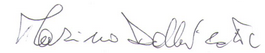 